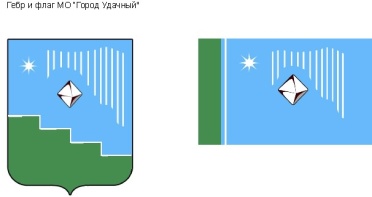 Российская Федерация (Россия)Республика Саха (Якутия)Муниципальное образование «Город Удачный»Городской Совет депутатовIV созывПРЕЗИДИУМРЕШЕНИЕ  19 апреля 2019 года                                                                   	   	                           № 4-1О поощрении благодарственным письмом городского Совета депутатов МО «Город Удачный»В соответствии с Положением о наградах и поощрениях муниципального образования «Город Удачный» Мирнинского района Республики Саха (Якутия), на основании решения городской комиссии по наградам и поощрениям Президиум городского Совета депутатов решил:За многолетний добросовестный труд, ответственное выполнение своих должностных обязанностей и в связи с празднованием Дня местного самоуправления поощрить благодарственным письмом городского Совета депутатов МО «Город Удачный»:- Вохмину Светлану Владимировну, ведущего специалиста бухгалтера администрации муниципального образования «Город Удачный» Мирнинского района Республики Саха (Якутия);- Уваеву Ольгу Сергеевну, ведущего специалиста военно-учетного отдела администрации муниципального образования «Город Удачный» Мирнинского района Республики Саха (Якутия).Опубликовать настоящее решение в средствах массовой информации.Настоящее решение вступает в силу со дня его принятия.Контроль исполнения настоящего решения возложить на председателя городского Совета депутатов В.В. Файзулина.Председательгородского Совета депутатов 			                              В.В. Файзулин